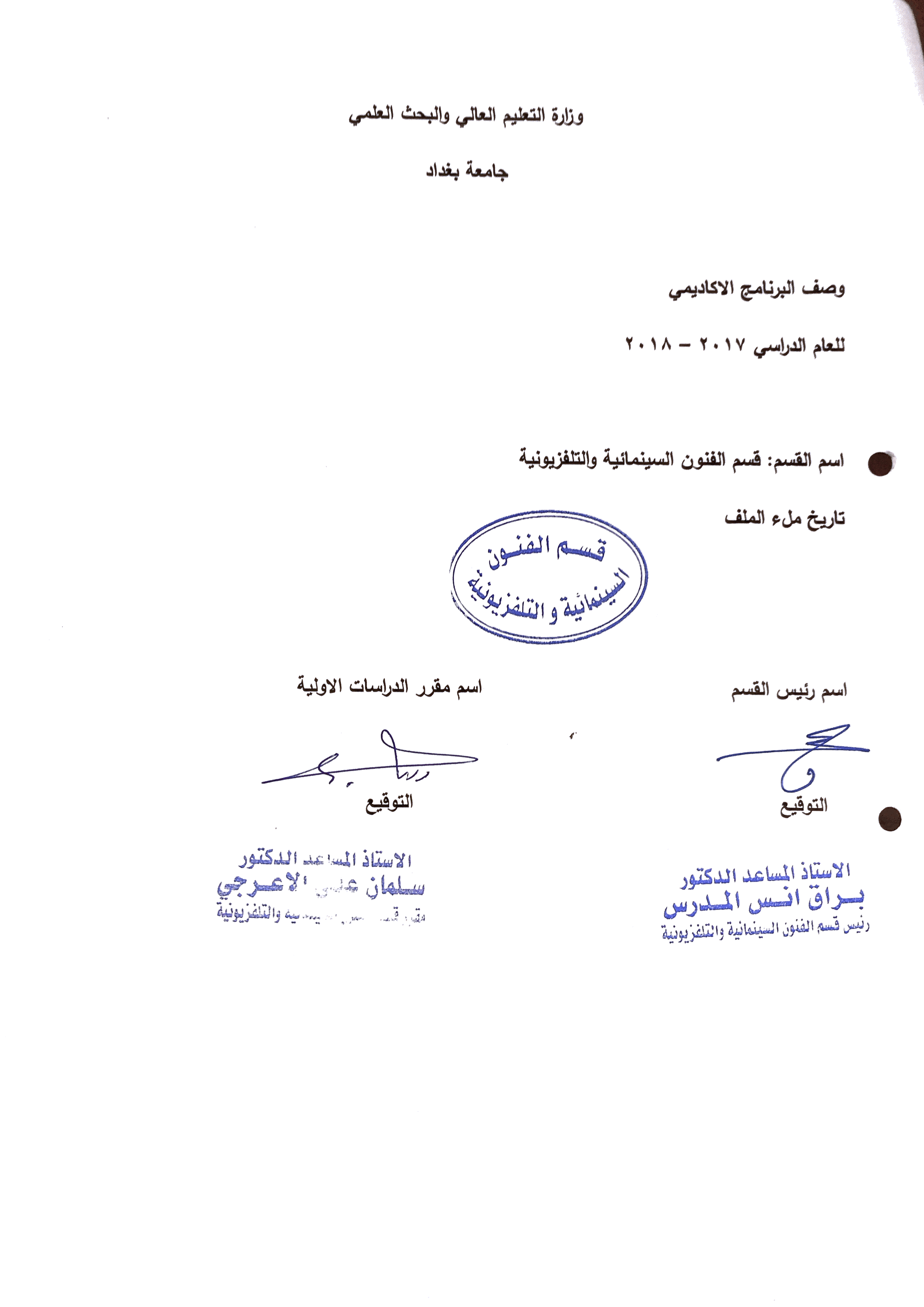 وصف تصميم المنطق الرقميوصف المقررالمؤسسة التعليميةجامعة بغداد / كلية الفنون الجميلة / قسم الفنون السينمائية و التلفزيونية القسم الجامعي / المركزقسم الفنون السينمائية و التلفزيونية/ فرع المونتاجاسم / رمز المقررأصول البحث العلمي اشكال الحضور المتاحةالفصل / السنةفصلين دراسيين عدد الساعات الدراسية (الكلي)60 ساعة نظري تاريخ اعداد هذا الوصفاهداف المقرردراسة مناهج و أصول البحث العلمي وفقا للمناهج العلمية و البحثية المطبقة  الاهداف المعرفية :- دراسة أصول البحث العلمي وفق المناهج المطبقة لبحوث الدراسة و التخرج الأكاديمية  الاهداف المهاراتية الخاصة بالمقرر : التعرف على أساليب جمع المعلومات و البيانات العلمية و الإحصائيةطرائق التعليم والتعلم طريقة الألقاء المباشر طرائق التقييم : إجراء الإختبارات المفاجئة و الواجبات العلمية التحريرية ج – الاهداف الوجدانية والقيميةج 1- تمكين الطالب من إجراء عمليات البحث و الإستقصاء العلمية طرائق التعليم والتعلم بالمحاضرات النصية و الألقاء المباشر طرائق التقييممن خلال الإختبار المباشرد- المهارات العامة والتأهيلية المنقولة (المهارات الاخرى المتعلقة بقابلية التوظيف والتطور الشخصي)الاسبوعالساعاتمخرجات التعلم المطلوبةاسم الوحدة / المساق او الموضوعطريقة التعليمطريقة التقييم2ما هو البحث العلمي الألقاء المباشر 2مفردات البحث العلمي الألقاء المباشر 2مناهج البحث المختلفة الألقاء المباشر 2الوظيفة و المضمون للبحث الألقاء المباشر 2كيف تصوغ عنوانا لبحثك الألقاء المباشر 2أنواع البحوث الأكاديمية الألقاء المباشر 2ما هي مشكلة البحث الألقاء المباشر 2كيف ترتبط المشكلة بالهدف الألقاء المباشر 2كيف توضع حدود البحث الألقاء المباشر 2آلية تحديد المصطلحات الألقاء المباشر 2كيفيات إستخدام المراجع الألقاء المباشر 2مشكلة البحث العلمي في مجال الفنونالألقاء المباشر 2كيف و متى نقتبسالألقاء المباشر 2المصادر الخارجية الألقاء المباشر 2امتحان الفصل الأول نصي امتحان تحريري2تجهيز عناوين مقترحة الألقاء المباشر 2الإطار النظري للبحث الألقاء المباشر 2كيف تبحث عن موضوعك ؟ الألقاء المباشر 2الدقة و الأمانة العلمية الألقاء المباشر 2آليات تقسيم الإطار النظريالألقاء المباشر 2الدراسات السابقة الألقاء المباشر 2أجراءات البحث المتعددة الألقاء المباشر 2كيف تختار عينة بحثك الألقاء المباشر 2معادلة كوبر الألقاء المباشر 2تحليل العينة الألقاء المباشر 2نتائج البحث الألقاء المباشر 2ملخص البحث الألقاء المباشر 2الاستنتاجات البحثية الألقاء المباشر 2الملاحق و الفهرس الألقاء المباشر 2إمتحان الفصل الثاني نصي امتحان تحريريالكتب المقررة المطلوبةلا يوجد المراجع الرئيسية (المصادر):مناهج البحث العلمي أ. الكتب والمراجع التي يوصي بها  : كيف تكتب بحثا ، مناهج البحث الوصفي ب. المراجع الالكترونية، مواقع الانترنيت:لا يوجد 